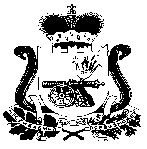 АДМИНИСТРАЦИЯПЕЧЕРСКОГО СЕЛЬСКОГО ПОСЕЛЕНИЯСМОЛЕНСКОГО РАЙОНА СМОЛЕНСКОЙ ОБЛАСТИПОСТАНОВЛЕНИЕ от «13» мая 2020 г.                                                                                     № 37О внесении изменений в постановление Администрации Печерского сельского поселения Смоленского района Смоленской области от 06.04.2020 г. № 28   В связи с внесением изменений в Указ Губернатора Смоленской области от 18.03.2020 № 24 «О ведении режима повышенной готовности» (в редакции указов Губернатора Смоленской области от 27.03.2020 № 29, от 28.03.2020 №30,от 31.03.2020 №31, от 03.04.2020 № 35, от 07.04.2020 № 36, от 10.04.2020 № 42, от 12.04.2020 № 44,      от 15.04.2020 № 45, от 17.04.2020 № 46, от 17.04.2020 № 47, от 20.04.2020 № 48, от 23.04.2020 № 49, от 30.04.2020 № 53, от 07.05.2020 № 55, от 08.05.2020 № 56) изменения, изложив преамбулу и текст в следующей редакции:«В соответствии с пунктами 6 и 10 статьи 41 Федерального закона «О защите населения и территорий от чрезвычайных ситуаций природного и техногенного характера», Указом Президента Российской Федерации от 11.05.2020 № 316 «Об определении порядка продления действия мер по обеспечению санитарно-эпидемиологического благополучия населения в субъектах Российской Федерации в связи с распространением новой коронавирусной инфекции (COVID-19)», во исполнение поручения Правительства Российской Федерации от 26.03.2020 «О решениях по итогам заседания президиума Координационного совета при Правительстве Российской Федерации по борьбе с распространением новой коронавирусной инфекции на территории Российской Федерации 25 марта 2020 года», поручения Правительства Российской Федерации от 27.03.2020, на основании рекомендаций главного государственного санитарного врача по Смоленской области от 12.05.2020 № 07-6196, в связи с угрозой распространения на территории Смоленской области коронавирусной инфекции (COVID-19), а также природных пожаровАДМИНИСТРАЦИЯ ПЕЧЕРСКОГО СЕЛЬСКОГО ПОСЕЛЕНИЯ СМОЛЕНСКОГО РАЙОНА СМОЛЕНСКОЙ ОБЛАСТИ  ПОСТАНОВЛЯЕТ:  1.Ввести на территории Печерского сельского поселения Смоленского района Смоленской области режим повышенной готовности. 2.Временно приостановить на территории Печерского сельского поселения Смоленского района Смоленской области:      2.1.Проведение досуговых, развлекательных, зрелищных, культурных, физкультурных, спортивных, просветительских, рекламных, публичных и иных подобных мероприятий с очным присутствием граждан.       2.2. Посещение гражданами зданий, строений, сооружений (помещений в них), предназначенных преимущественно для проведения мероприятий (оказания услуг), указанных в подпункте 2.1 настоящего пункта, в том числе ночных клубов (дискотек) и иных аналогичных объектов, иных развлекательных и досуговых заведений.       2.3. По 01.06.2020 включительно деятельность организаций и индивидуальных предпринимателей, осуществляющих деятельность по виду экономической деятельности, включенному в класс 56 «Деятельность по предоставлению продуктов питания и напитков» раздела I «Деятельность гостиниц и предприятий общественного питания» Общероссийского классификатора видов экономической деятельности, принятого приказом Федерального агентства по техническому регулированию и метрологии от 31.01.2014 № 14-ст, за исключением обслуживания на вынос без посещения гражданами помещений предприятий общественного питания, а также доставки заказов.       2.4. По 01.06.2020 включительно деятельность по обработке твердых коммунальных отходов. При этом складирование твердых коммунальных отходов осуществляется на площадках временного накопления твердых коммунальных отходов в целях их дальнейшей обработки, утилизации, обезвреживания, размещения.3. Разрешить работу объектов розничной торговли при соблюдении следующих требований к санитарно-эпидемиологическому режиму их деятельности: 3.1. Организация ежедневного перед началом рабочей смены «входного фильтра» с проведением бесконтактного контроля температуры тела работников.3.2. Проведение противоэпидемических мероприятий:- работа всего персонала с использованием средств индивидуальной защиты (маски, перчатки);- организация условий для обработки рук кожными антисептиками для персонала и посетителей;- влажная уборка производственных помещений, оборудования, поверхностей, санузлов каждые 3-4 часа с использованием дезинфицирующих средств;- проветривание (при наличии возможности);- обеззараживание воздуха с использованием бактерицидных ламп;- социальная дистанция с организацией соответствующей разметки.4. Гражданам, проживающим на территории Печерского сельского поселения Смоленского района Смоленской области, посещавшим государства, в которых зарегистрированы случаи коронавирусной инфекции (COVID-19), а также гражданам, не зарегистрированным по месту жительства (месту пребывания) на территории Смоленской области, прибывшим на территорию Смоленской области для временного (постоянного) проживания или временного нахождения из других субъектов Российской Федерации с неблагоприятной обстановкой по коронавирусной инфекции (COVID-19):4.1. Обеспечить самоизоляцию на дому (в месте временного нахождения) на срок 14 дней со дня возвращения (прибытия) на территорию Смоленской области.4.2. Сообщить по телефону «горячей линии» (8 (4812) 27-10-95) о своем возвращении (прибытии) в Смоленскую область, месте, датах пребывания в указанных государствах или в указанных субъектах Российской Федерации, контактную информацию.4.3. При появлении первых респираторных симптомов незамедлительно обратиться в медицинскую организацию по месту жительства (месту нахождения) без ее посещения за медицинской помощью, оказываемой на дому.5. Работодателям, осуществляющим деятельность на территории Печерского сельского поселения Смоленского района Смоленской области:         5.1.Обеспечить измерение температуры тела работников на рабочих местах с обязательным отстранением от нахождения на рабочем месте лиц с повышенной температурой.         5.2.Оказывать работникам содействие в соблюдении режима самоизоляции на дому.         5.3.Обеспечить регулярное снабжение работников средствами индивидуальной защиты и проведение дезинфекции помещений.6. Грузополучателям на территории Печерского сельского поселения Смоленского района Смоленской области, привлекающим для автомобильных грузоперевозок иностранного перевозчика, принимать поступающие в их адрес грузы (товары) в порядке, исключающем риски распространения коронавирусной инфекции (COVID-19), а именно:6.1. Организовать прием груза после прохождения процедур таможенного, пограничного и иного вида государственного контроля при пересечении государственной границы Российской Федерации в порядке, минимизирующем количество контактов водителя транспортного средства с иными лицами и время его нахождения на территории Российской Федерации.6.2. Обеспечить оперативное убытие водителя транспортного средства с территории Российской Федерации.6.3. В исключительных случаях при необходимости нахождения  водителя транспортного средства на территории Печерского сельского поселения Смоленского района Смоленской области обеспечить ему условия для нахождения в режиме самоизоляции, исключающем его проживание в гостиницах, хостелах, общежитиях и иных местах временного размещения и жилых помещениях совместно с иными гражданами.7. Организациям и индивидуальным предпринимателям, действующим на территории Печерского сельского поселения Смоленского района Смоленской области, осуществляющим деятельность в сфере международных автомобильных грузоперевозок, и грузополучателям на территории Смоленской области в целях исключения рисков распространения коронавирусной инфекции (COVID-19):7.1. Организовать оперативную доставку и (или) прием груза в порядке, минимизирующем количество контактов водителя, прибывшего из государства, в котором зарегистрированы случаи коронавирусной инфекции (COVID-19), с иными лицами.7.2. Обеспечить водителю, прибывшему из государства, в котором зарегистрированы случаи коронавирусной инфекции (COVID-19), условия для нахождения в режиме самоизоляции, исключающие его проживание в гостиницах, хостелах, общежитиях и иных местах временного размещения, в том числе жилых помещениях совместно с иными людьми, включая членов семьи и (или) родственников.7.3. Информировать водителя:- об опасности коронавирусной инфекции (COVID-19);- об ответственности за действия (бездействие), влекущие распространение инфекционного заболевания, представляющего опасность для окружающих, или создающие угрозу наступления указанных последствий;- о необходимости незамедлительного сообщения об ухудшении состояния здоровья и появлении признаков респираторного заболевания;- об обязательности выполнения требования по самоизоляции (нахождению в изолированном помещении, позволяющем исключить контакты с иными лицами);- о соблюдении мер личной и общественной профилактики.7.4. Обеспечить водителя средствами индивидуальной защиты и личной гигиены.8.Обязать:          8.1.Граждан соблюдать дистанцию до других граждан не менее 1,5 метра (социальное дистанцирование), в том числе в общественных местах и общественном транспорте, за исключением случаев оказания услуг по перевозке пассажиров и багажа легковым такси.8.2. Лиц в возрасте старше 60 лет и лиц, имеющих заболевания эндокринной системы (инсулинозависимый сахарный диабет), органов дыхания, системы кровообращения, мочеполовой системы (хроническая болезнь почек 3 - 5 стадии), трансплантированные органы и ткани, злокачественные новообразования любой локации (далее - лица, имеющие заболевания), принять меры по соблюдению режима максимальной (полной) изоляции в домашних условиях, за исключением посещения медицинской организации по поводу основного заболевания (для лиц, имеющих заболевания), случаев следования к месту (от места) осуществления деятельности (в том числе работы). Указанным лицам рекомендуется пользоваться помощью волонтерских организаций по покупке продуктов, покупке (доставке) лекарств, выносу мусора и т.п.8.3. Граждан использовать средства индивидуальной защиты органов дыхания  при нахождении в общественном транспорте, в том числе пригородного и местного сообщения, в такси и при посещении гражданами:- аптек, аптечных пунктов, помещений объектов розничной торговли, организаций, оказывающих населению услуги, медицинских организаций;- органов государственной власти, государственных органов, органов местного самоуправления муниципальных образований. 9. Рекомендовать гражданам не покидать места проживания (пребывания), за исключением случаев обращения за экстренной (неотложной) медицинской помощью и случаев иной прямой угрозы жизни и здоровью, случаев следования к месту (от места) осуществления деятельности (в том числе работы), осуществления деятельности, связанной с передвижением по территории Печерского сельского поселения Смоленского района Смоленской области, в случае, если такое передвижение непосредственно связано с осуществлением деятельности (в том числе оказанием транспортных услуг и услуг доставки), а также следования к ближайшему месту приобретения товаров, работ, услуг, реализация которых не ограничена в соответствии с настоящим постановлением, выгула домашних животных, выноса отходов до ближайшего места накопления отходов. 10. Юридическим	лицам, индивидуальным предпринимателям, осуществляющим управление многоквартирными домами на территории Печерского сельского поселения Смоленского района Смоленской области, оказывающим услуги и (или) выполняющим работы по содержанию и ремонту общего имущества в многоквартирных домах, организовать профилактическую дезинфекцию общего имущества в многоквартирных домах дезинфицирующими средствами, зарегистрированными в установленном порядке.     Информацию о периодичности проведения указанной профилактической дезинфекции разместить в общедоступных местах (на досках объявлений размещенных во всех подъездах многоквартирного дома или в пределах земельного участка, на котором расположен многоквартирный дом).11. Сроки ограничительных мероприятий, предусмотренные настоящим постановлением, могут быть уменьшены путем внесения изменений в настоящее постановление в случае улучшения санитарно-эпидемиологической обстановки по коронавирусной инфекции (COVID-19) на территории Смоленской области.12. Установить следующий перечень мер по обеспечению защиты населения от чрезвычайных ситуаций, связанных с природными пожарами:- ограничение доступа граждан и въезда транспортных средств в лесные массивы и на земли сельскохозяйственного назначения;- запрет выжигания сухой травянистой растительности, стерни,                   пожнивных остатков, разведения костров, сжигания мусора и проведения пожароопасных работ на территории Печерского сельского поселения Смоленского района Смоленской области, землях сельскохозяйственного назначения и землях запаса, на полях, территориях предприятий и на                                                   частных подворьях.13. Контроль, за исполнением настоящего постановления оставляю за собой.Глава муниципального образованияПечерского сельского поселенияСмоленского района Смоленской области                                 Ю. Н. Янченко